31st Annual KSU Conference on Literature for Children and Young Adults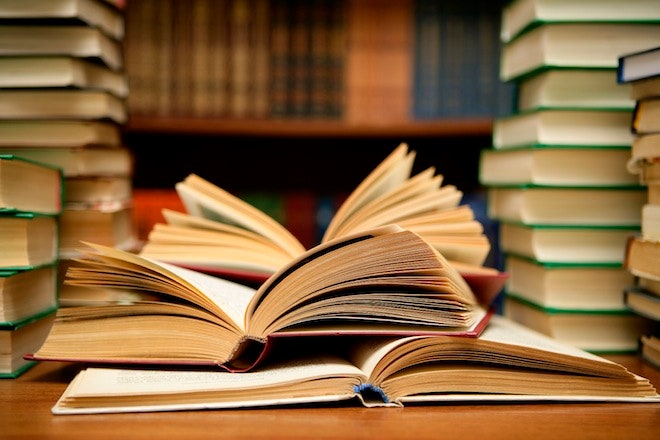 KSU Student Registration for Conference for either one or both daysFirst Name: _________________________ Last Name: __________________________KSU Email: ______________________________________________________________Cell #: ______________________________ KSU ID#: ____________________________Major/Program: __________________________________________________________Registration:_____ Oct. 25, 2023, Children’s Literature Day_____ Oct. 26, 2023, Young Adult Literature DayReturn this registration form to:Bagwell College of Education 585 Cobb Avenue NWMD 0115 Attn: Donna FitzgeraldKennesaw, GA 30114